ПРЕСС-РЕЛИЗк чемпионату и Кубку России по зимним трековым автомобильным гонкамС 16 по 17 февраля на Ипподроме города Набережные Челны пройдут Всероссийские соревнования по зимним трековым автомобильным гонкам. В рамках III этапа чемпионата России спортсмены определят быстрейших в зачетной группе «N-1600». Кроме того, в рамках III этапа Кубка России гонщики будут состязаться в дивизионе «Национальный».На сегодняшний день для участия в чемпионате России (зачетная группа «N-1600») и Кубке России (дивизион «Национальный») заявилось 24 спортсмена из Кургана, Москвы, Московской области, Ижевска, Казани, Тюмени, Тольятти, Сызрани, Екатеринбурга и Чебоксар.Торжественное открытие соревнований состоится 17 февраля в 11:00 (на трассе).В дни соревнований также традиционно пройдет очередной этап чемпионата Республики Татарстан по зимним трековым автомобильным гонкам и «Кубок Салавата» в классе «А-1600».Гонщики продемонстрируют искусство пилотирования на льду. Лед – покрытие с небольшим коэффициентом сцепления, поэтому пилот должен балансировать педалями на грани срыва колес в букс.Предварительная программа16 февраля (Кубок России)10:45 – свободная тренировка;11:15 – квалификационные заезды, 1 серия;11:45 – квалификационные заезды, 2 серия;13:00 – основные заезды, церемония награждения.17 февраля (чемпионат России)10:30 – свободная тренировка;11:00 – торжественное открытие соревнований;11:30 – квалификационные заезды, 1 серия;12:10 – квалификационные заезды, 2 серия;13:10 – основные заезды, церемония награждения.МИНИСТЕРСТВО СПОРТА РЕСПУБЛИКИ ТАТАРСТАНМИНИСТЕРСТВО СПОРТА РЕСПУБЛИКИ ТАТАРСТАН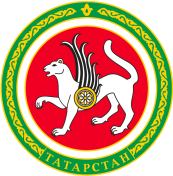 ТАТАРСТАН РЕСПУБЛИКАСЫ СПОРТ МИНИСТРЛЫГЫТАТАРСТАН РЕСПУБЛИКАСЫ СПОРТ МИНИСТРЛЫГЫул.Петербургская, д.12, г.Казань, 420107ул.Петербургская, д.12, г.Казань, 420107Петербургская урамы, 12 нче йорт, Казан шәһәре, 420107Петербургская урамы, 12 нче йорт, Казан шәһәре, 420107Тел.: (843) 222-81-01, факс: (843) 222-81-79. E-mail: mdmst@tatar.ru, http://minsport.tatarstan.ruТел.: (843) 222-81-01, факс: (843) 222-81-79. E-mail: mdmst@tatar.ru, http://minsport.tatarstan.ruТел.: (843) 222-81-01, факс: (843) 222-81-79. E-mail: mdmst@tatar.ru, http://minsport.tatarstan.ruТел.: (843) 222-81-01, факс: (843) 222-81-79. E-mail: mdmst@tatar.ru, http://minsport.tatarstan.ruТел.: (843) 222-81-01, факс: (843) 222-81-79. E-mail: mdmst@tatar.ru, http://minsport.tatarstan.ruТел.: (843) 222-81-01, факс: (843) 222-81-79. E-mail: mdmst@tatar.ru, http://minsport.tatarstan.ru